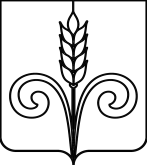 АДМИНИСТРАЦИЯ РОДНИКОВСКОГО СЕЛЬСКОГО ПОСЕЛЕНИЯ БЕЛОРЕЧЕНСКОГО РАЙОНА ПОСТАНОВЛЕНИЕот _____________                                                                          № _____поселок РодникиОб утверждении порядка принятия решения о сносе самовольной постройки или ее приведении в соответствие с установленными градостроительным законодательством требованиями на территории Родниковского сельского поселения Белореченского районаВ соответствии с Градостроительным кодексом Российской Федерации, Гражданским кодексом Российской Федерации, Земельным кодексом Российской Федерации, руководствуясь статьей 32 Устава Родниковского сельского поселения Белореченского  района п о с т а н о в л я ю:1. Утвердить Порядок принятия решения о сносе самовольной постройки или ее приведении в соответствие с установленными градостроительным законодательством требованиями на территории Родниковского сельского поселения Белореченского района (прилагается).2. Общему отделу администрации Родниковского сельского поселения Белореченского района (Тихонова) обнародовать настоящее постановление.3. Контроль за выполнением настоящего постановления возложить на заместителя главы Родниковского сельского поселения Белореченского района Ю.В.Фесенко.4. Постановление вступает в силу со дня его официального обнародования.Глава Родниковского сельского поселенияБелореченского района                                                                            С.А.АрямовПРИЛОЖЕНИЕ к постановлению администрации Родниковского сельского поселенияБелореченского районаот ___________ 2021 года № ___Порядок принятия решения о сносе самовольной постройки или её приведении в соответствие с установленными градостроительным законодательством требованиями на территории Родниковского сельского поселения Белореченского района1. Общие положения1.1. Настоящий Порядок принятия решения о сносе самовольной постройки или её приведении в соответствие с установленными градостроительным законодательством требованиями на территории Родниковского сельского поселения Белореченского района (далее - Порядок), разработан в соответствии с:Конституцией Российской Федерации;Гражданским кодексом Российской Федерации;Градостроительным кодексом Российской Федерации;Земельным кодексом Российской Федерации;Федеральным законом от 6 октября 2003 года №131-Ф3 «Об общих принципах организации местного самоуправления в Российской Федерации»;Уставом Родниковского сельского поселения Белореченского района.1.2. Настоящий Порядок устанавливает основания и порядок принятия:решения о сносе самовольной постройки на территории Родниковского сельского поселения Белореченского района в случае, если самовольная постройка возведена или создана на земельном участке, в отношении которого отсутствуют правоустанавливающие документы и необходимость их наличия установлена в соответствии с законодательством на дату начала строительства такого объекта, либо самовольная постройка возведена или создана на земельном участке, вид разрешенного использования которого не допускает строительства на нем такого объекта, и который расположен в границах территории общего пользования;решения о сносе самовольной постройки или её приведении в соответствие с установленными требованиями (параметрами, установленными правилами землепользования и застройки, документацией по планировке территории, или обязательными требованиями к параметрам постройки, предусмотренными законом) на территории Родниковского сельского поселения Белореченского района в случае, если самовольная постройка возведена или создана на земельном участке, вид разрешенного использования которого не допускает строительства на нем такого объекта, и данная постройка расположена в границах зоны с особыми условиями использования территории при условии, что режим указанной зоны не допускает строительства такого объекта, либо в случае если в отношении самовольной постройки отсутствует разрешение на строительство, при условии, что границы указанной зоны, необходимость наличия этого разрешения установлены в соответствии с законодательством на дату начала строительства такого объекта.1.3. Самовольная постройка подлежит сносу или приведению в соответствие с параметрами, установленными правилами землепользования и застройки, документацией по планировке территории, или обязательными требованиями к параметрам постройки, предусмотренными законом (далее - установленные требования).1.4. Решения, предусмотренные настоящим Порядком, не могут быть приняты:- в отношении самовольных построек на территории Родниковского сельского поселения Белореченского района, возведенных или созданных на земельных участках, не находящихся в государственной или муниципальной собственности, кроме случаев, если сохранение таких построек создает угрозу жизни и здоровью граждан;2) в отношении объектов индивидуального жилищного строительства, построенных на земельных участках, предназначенных для индивидуального жилищного строительства или расположенных в границах населенных пунктов и предназначенных для ведения личного подсобного хозяйства, и в отношении жилых домов и жилых строений, созданных соответственно на дачных и садовых земельных участках, при наличии одновременно следующих условий:а) права на эти объекты, жилые дома, жилые строения зарегистрированы до 01.09.2018;б) параметры этих объектов, жилых домов, жилых строений соответствуют предельным параметрам разрешенного строительства, реконструкции объектов капитального строительства, установленным правилами землепользования и застройки, и (или) предельным параметрам таких объектов, жилых домов, жилых строений, установленным Федеральным законом;в) эти объекты, жилые дома, жилые строения расположены на земельных участках, принадлежащих на праве собственности или на ином законном основании собственникам этих объектов, жилых домов, жилых строений;3) в случае перехода прав на объекты индивидуального жилищного строительства, построенные на земельных участках, предназначенных для индивидуального жилищного строительства или расположенных в границах населенных пунктов и предназначенных для ведения личного подсобного хозяйства, жилые дома и жилые строения, созданные соответственно на дачных и садовых земельных участках, после 01.09.2018.Администрация Родниковского сельского поселения Белореченского района (далее - Администрация) не вправе принимать решение о сносе самовольной постройки или ее приведении в соответствие с установленными требованиями в отношении объекта недвижимого имущества, право собственности на который зарегистрировано в Едином государственном реестре недвижимости или признано судом в соответствии с пунктом 3 статьи 222 Гражданского кодекса Российской Федерации либо в отношении которого ранее судом принято решение об отказе в удовлетворении исковых требований о сносе самовольной постройки, или в отношении многоквартирного дома, жилого дома или садового дома.Администрация не вправе принимать решение о сносе самовольной постройки или ее приведении в соответствие с установленными требованиями в соответствии со статьей 222 Гражданского кодекса Российской Федерации:в связи с отсутствием правоустанавливающих документов на земельный участок в отношении здания, сооружения или другого строения, созданных на земельном участке до дня вступления в силу Земельного кодекса Российской Федерации;в связи с отсутствием разрешения на строительство в отношении здания, сооружения или другого строения, созданных до 14.05.1998 г.1.5. Положения настоящего Порядка не распространяются на самовольные постройки, относящиеся к имуществу религиозного назначения, а также предназначенные для обслуживания имущества религиозного назначения и (или) образующие с ним единый монастырский, храмовый или иной культовый комплекс. Понятие "имущество религиозного назначения" используется в значении, указанном в пункте 1 статьи 2 Федерального закона от 30.11.2010 № 327-ФЗ "О передаче религиозным организациям имущества религиозного назначения, находящегося в государственной или муниципальной собственности".1.6. Установление факта возведения самовольной постройки на территории Родниковского сельского поселения Белореченского района осуществляет комиссия по пресечению самовольного строительства на территории Родниковского сельского поселения Белореченского района при Администрации (далее - Комиссия).2. Выявление самовольных построек  и порядок принятия решения об их сносе или приведения в соответствие с установленными требованиями2.1. Выявление самовольных построек на территории Родниковского сельского поселения осуществляется отделом муниципального земельного контроля администрации муниципального образования Белореченский район (далее – Муниципальный инспектор по земельному контролю) на основании информации (материалов) сельских поселений о признаках самовольного строительства, обращений граждан и юридических лиц. 2.2. Муниципальный инспектор по земельному контролю по результатам проведенной проверки (обследования): составляет акт в соответствии с требованиями закона;в соответствии с требования статьи 55.32 Градостроительного Кодекса Российской Федерации составляет уведомление о выявлении самовольной постройкии с материалами проверки направляет для рассмотрения в Комиссию соответствующего поселения.2.3. Комиссия в течение 3 рабочих дней направляет запросы:1) в организации, осуществляющие коммунальное обслуживание самовольной постройки на территории Родниковского сельского поселения;2) в управление архитектуры и градостроительства администрации муниципального образования Белореченский район для получения  информации о земельном участке, на котором расположена самовольная постройка, в том числе:а) о его предоставлении в установленном порядке;б) о виде разрешенного использования;в) о территориальной зоне  и допуске строительства  такого объекта  в указанной зоне;г) о зоне с особыми условиями использования территории и ее границах.2.4. Поступившие уведомление о выявлении самовольной постройки и документы, подтверждающие признаки самовольной постройки, рассматриваются Комиссией в течение 2 рабочих дней в установленном порядке.2.5. По результатам рассмотрения поступивших материалов в отношении самовольной постройки Комиссией составляется протокол.При этом для осуществления работ по сносу самовольной постройки на территории Родниковского сельского поселения Белореченского района с учетом характера самовольной постройки устанавливаются:срок сноса самовольной постройки, который не может быть менее 3 месяцев и более 12 месяцев;срок для приведения самовольной постройки в соответствие с установленными требованиями, который не может быть менее 6 месяцев и более 3 лет.2.6. В случае отсутствия у Администрации полномочий на принятие решения о сносе самовольной постройки либо решения о сносе самовольной постройки или ее приведении в соответствие с установленными требованиями, в соответствии с действующим законодательством Администрации в течение 6 рабочих дней обращается в установленном порядке в суд с иском о сносе самовольной постройки или ее приведении в соответствие с установленными требованиями.Администрация в течение 5 рабочих дней со дня подачи искового заявления в суд о сносе  самовольной постройки или о приведении самовольной постройки в соответствие с установленными требованиями направляет в Управление архитектуры и градостроительства администрации муниципального образования Белореченский район информацию о факте самовольного строительства для включения в реестр зданий и сооружений, возведенных с нарушением градостроительного и земельного законодательства на территории муниципального района. По результатам вынесения судом решения о сносе самовольной постройки или ее приведении в соответствие с установленными требованиями Администрацией в течение 20 дней со дня истечения срока, установленного для добровольного исполнения решения суда, при условии, что самовольная постройка создана или возведена на неделимом земельном участке, на котором также расположены объекты капитального строительства, не являющиеся самовольными постройками, организуются работы по сносу самовольной постройки или ее приведению в соответствие с установленными требованиями.2.7. Протокол заседания Комиссии является основанием для издания постановления Администрации о сносе самовольной постройки или постановления Администрации о приведении ее в соответствие с установленными требованиями (далее - Постановление).Постановление должно содержать:кадастровый номер земельного участка (при наличии);адресные ориентиры земельного участка;вид объекта;срок для сноса самовольной постройки или приведения самовольной постройки в соответствие с установленными требованиями.Проект Постановления подготавливает и согласовывает в установленном порядке специалист финансового отдела по проверке использования земли  (Землеустроитель) в течение 10 рабочих дней.Заместитель главы администрации осуществляет мониторинг его исполнения.3. Порядок выявления и уведомления лица, осуществившегосамовольную постройку3.1. В течение 7 рабочих дней со дня издания Постановления Администрация направляет его копию заказным письмом или вручает под роспись  лицу, осуществившему самовольную постройку.3.2. В случае если лицо, осуществившее самовольную постройку, не установлено, Администрация в течение 7 рабочих дней со дня издания Постановления направляет копию такого Постановления заказным письмом или вручает под роспись правообладателю земельного участка, на котором создана или возведена самовольная постройка.3.3. В случае если лица, указанные в пунктах 3.1 и 3.2. настоящего Порядка, не были выявлены, Администрация обеспечивает в течение 7 рабочих дней со дня издания Постановления:а) опубликование в общественно-политической  газете Белореченского района «Огни Кавказа» о планируемых сносах самовольной постройки  или ее приведения  в соответствие  с установленными требованиями; б) размещение на официальном сайте администрации муниципального образования Родниковского сельского поселения Белореченского района в информационно - телекоммуникационной сети «Интернет» сообщения о планируемом сносе самовольной постройки или ее приведении в соответствие с установленными требованиями;в) размещение на информационном щите в границах земельного участка, на котором создана самовольная постройка, сообщения о планируемых сносе самовольной постройки или ее приведении в соответствие с установленными требованиями.4. Осуществление мероприятий, направленных на снос самовольной постройки или ее приведениев соответствие с установленными требованиями4.1. Снос самовольной постройки или ее приведение в соответствие с установленными требованиями осуществляет лицо, которое создало или возвело самовольную постройку, а при отсутствии сведений о таком лице - правообладатель земельного участка, на котором создана или возведена самовольная постройка, в срок, установленный Постановлением.4.2. Снос самовольной постройки осуществляется в соответствии со статьями 55.30 и 55.31 Градостроительного кодекса Российской Федерации. Приведение самовольной постройки в соответствие с установленными требованиями осуществляется путем ее реконструкции в порядке, установленном главой 6 Градостроительного кодекса Российской Федерации.4.3. Лица, указанные в пункте 4.1. настоящего Порядка, обязаны выполнить требования, установленные частью 11 статьи 55.32 Градостроительного кодекса Российской Федерации.4.4. В случае, если указанными в пункте 4.1. настоящего Порядка лицами в установленные сроки не выполнены обязанности, предусмотренные частью 11 статьи 55.32 Градостроительного кодекса Российской Федерации, Администрация в течение 7 рабочих дней со дня истечения срока, предусмотренного Постановлением, предоставляет информацию в Управление имущественных отношений администрации муниципального образования Белореченский район.4.5. В случае, если указанными в пункте 4.1. настоящего Порядка лицами в установленные сроки не выполнены обязанности по сносу самовольной постройки в соответствии со статьями 55.30 и 55.31 Градостроительного кодекса Российской Федерации Администрация в течение семи рабочих дней со дня истечения срока, для сноса самовольного строения направляет уведомление об этом в Управление имущественных отношений администрации муниципального образования Белореченский район, уполномоченное на предоставление земельных участков, находящихся в государственной или муниципальной собственности, при условии, что самовольная постройка создана или возведена на земельном участке, находящемся в государственной или муниципальной собственности.4.6. Администрацией осуществляется снос самовольной постройки или ее приведение в соответствие с установленными требованиями на основании постановления Администрации, предусматривающего осуществление сноса самовольной постройки или ее приведение в соответствие с установленными требованиями Администрации (далее - Постановление о сносе) в случае если:1) в течение двух месяцев со дня принятия необходимых мер, предусмотренных пунктом 3.3 настоящего Порядка, лицо, осуществившее самовольную постройку на территории Родниковского сельского поселения Белореченского района, не было выявлено;2) в течение шести месяцев со дня истечения срока, установленного Постановлением или решением суда о сносе самовольной постройки либо решением суда о ее приведении в соответствие с установленными требованиями, лица, указанные в пункте 3.1. настоящего Порядка, не выполнили соответствующие обязанности, предусмотренные частью 11 статьи 55.32 Градостроительного кодекса, и земельный участок, на котором создана или возведена самовольная постройка, не предоставлен иному лицу в пользование и (или) владение либо по результатам публичных торгов не приобретен иным лицом;3) в срок, установленный Постановлением или решением суда о сносе самовольной постройки либо решением суда о ее приведении в соответствие с установленными требованиями, лицами, указанными в пункте 3.1. настоящего Порядка, не выполнены соответствующие обязанности, предусмотренные частью 11 статьи 55.32 Градостроительного кодекса Российской Федерации, при условии, что самовольная постройка создана или возведена на неделимом земельном участке, на котором также расположены объекты капитального строительства, не являющиеся самовольными постройками.4.7. Постановление о сносе подготавливает и согласовывает в установленном порядке Землеустроитель в срок, не превышающий двух месяцев со дня истечения срока, указанного в пункте 4.5. настоящего Порядка.Постановление о сносе должно содержать срок сноса самовольной постройки либо срок приведения самовольной постройки в соответствие с установленными требованиями.5. Порядок сноса самовольной постройки или приведения ее в соответствие с установленными требованиями5.1. В течение срока, указанного в Постановлении о сносе, Администрация:организовывает работу по осуществлению закупки на выполнение работ по разработке проекта организации сноса самовольной постройки или ее приведения в соответствие с установленными требованиями в соответствии с Федеральным законом от 05.04.2013 № 44-ФЗ «О контрактной системе в сфере закупок товаров, работ, услуг для обеспечения государственных и муниципальных нужд»;осуществляет контроль за выполнением работ по сносу самовольной постройки или приведению ее в соответствие с установленными требованиями;осуществляет мероприятия в соответствии с бюджетным законодательством Российской Федерации, направленные на обеспечение финансирования мероприятий, указанных в настоящем пункте.5.2. В случае осуществления сноса самовольной постройки или ее приведения в соответствие с установленными требованиями лицом, с которым заключен договор о сносе самовольной постройки или ее приведении в соответствие с установленными требованиями и которое не является правообладателем земельного участка, на котором создана или возведена самовольная постройка, данное лицо выполняет функции застройщика.5.3. Лицо, с которым заключен договор о сносе  самовольной постройки, или лицо, указанное в п.4.1. настоящего Порядка, направляет уведомление о планируемом сносе в Управление архитектуры и градостроительства  администрации муниципального образования Белореченский район. 5.4. Администрация в течение 3 дней со дня окончания мероприятий, направленных на приведение самовольной постройки в соответствие с установленными требованиями, направляет в Комиссию информацию об окончании работ по приведению самовольной постройки в соответствие с установленными требованиями с приложением подтверждающих документов, предусмотренных градостроительным законодательством.5.5. Снос самовольной постройки производится в присутствии членов Комиссии.5.6. Перед проведением мероприятий, направленных на снос самовольной постройки или ее приведение в соответствие с установленными требованиями на территории Родниковского сельского поселения Белореченского района, имущество, находящееся в такой постройке (далее - Имущество), подлежит описи присутствующими членами Комиссии с применением средств фото- и видеосъемки. Опись имущества подписывается присутствующими членами Комиссии и является приложением к акту о сносе или приведении в соответствие с установленными требованиями.Копия акта описи имущества  размещается на официальном сайте Администрации.5.7. По завершении мероприятий по сносу самовольной постройки или приведению самовольной постройки в соответствие с установленными требованиями Комиссией составляется акт по форме согласно приложению 1 к настоящему Порядку.Акт подписывается членами Комиссии, присутствующими при сносе самовольной постройки и представителями организации, осуществляющей снос самовольной постройки, с указанием фамилии, имени, отчества и должности всех присутствующих лиц, даты и места составления акта, даты и времени произведения сноса, места расположения и описания самовольной постройки, а в случае ее приведения в соответствие с установленными требованиями - всеми членами Комиссии.	5.8. По завершении сноса самовольной постройки Администрация уведомляет Управление имущественных отношений и Управление архитектуры и градостроительства администрации муниципального образования Белореченский район о сносе самовольной постройки.6. Порядок хранения имущества в самовольной постройке6.1. Имущество подлежит перемещению в место, определенное Администрацией, на срок не более 3-х месяцев.6.2. По истечении 3-х месяцев имущество хранится в указанном месте до обращения имущества, находящегося в самовольной постройке, в муниципальную собственность.6.3. Перемещенное имущество в соответствии с настоящим Порядком, подлежит возврату в порядке, установленном разделом 8 настоящего Порядка.7. Расходы по сносу самовольных построек, сносу самовольныхпостроек или их приведению в соответствие с установленнымитребованиями7.1. К расходам, связанным со сносом, а также с приведением в соответствие с установленными требованиями самовольных построек на территории Родниковского сельского поселения Белореченского района, относятся мероприятия, в том числе связанные с подготовкой к их сносу или приведению в соответствие с установленными требованиями.7.2. Финансирование затрат на мероприятия, направленные на снос самовольной постройки или на приведение в соответствие с установленными требованиями на территории Родниковского сельского поселения Белореченского района, осуществляется в установленном законом порядке за счет средств местного бюджета.7.3.  В случаях, предусмотренных подпунктами 2) и 3) пункта 4.5. настоящего Порядка, Администрация вправе требовать возмещения расходов на выполнение работ по сносу самовольной постройки или ее приведению в соответствие с установленными требованиями от лиц, указанных в пункте 4.1. настоящего Порядка, за исключением случая, если в соответствии с Федеральным законом орган местного самоуправления имеет право на возмещение за счет казны Российской Федерации расходов местного бюджета на выполнение работ по сносу самовольной постройки или ее приведению в соответствие с установленными требованиями.7.4. В случае если лицо, осуществившее самовольную постройку на территории Родниковского сельского поселения Белореченского района, не оплатило расходы, понесенные Администрацией, связанные со сносом самовольной постройки или ее приведением в соответствие с установленными требованиями, Администрация обращается в суд в порядке установленном процессуальным законодательством Российской Федерации для принудительного взыскания потраченных средств.8. Порядок возврата описанного имущества лицу, осуществившему самовольную постройку8.1. Лица, указанные в пункте 3.1. настоящего Порядка, для получения принадлежащего им имущества, находившегося в самовольной постройке, обращаются в Комиссию с заявлением на имя председателя Комиссии о возврате изъятого из самовольной постройки имущества и приложением документов, подтверждающих право на земельный участок, на котором возведена такая постройка, либо документами, подтверждающими факт возведения самовольной постройки на земельном участке данным лицом.При отсутствии документов, подтверждающих право на земельный участок, на котором возведена самовольная постройка, либо документов, подтверждающих факт возведения самовольной постройки на земельном участке, обратившимся лицом к заявлению о возврате изъятого из самовольной постройки имущества могут быть представлены иные документы, подтверждающие факт владения испрашиваемым имуществом.8.2. В течение 30 дней с момента поступления указанного в пункте 8.1. настоящего Порядка заявления и документов Комиссией рассматриваются поступившие материалы и принимается решение о возврате имущества владельцу или об отказе в возврате имущества, которое оформляется протоколом.При наличии документов, подтверждающих право на земельный участок, на котором возведена самовольная постройка, либо документов, подтверждающих факт возведения самовольной постройки на земельном участке, или документов, подтверждающих права владения имуществом, предполагаемым к возврату обратившемуся лицу, Комиссией принимается решение о возврате такого имущества владельцу. В этом случае Комиссией составляется акт по форме согласно приложению 2 к настоящему Порядку в двух экземплярах. Один экземпляр акта вручается заявителю (владельцу имущества).Указанный в абзаце первом настоящего пункта срок рассмотрения Комиссией поступившего заявления может быть продлен не более чем на 30 дней по основаниям и в порядке, установленном Федеральным законом от 02.05.2006 № 59-ФЗ "О порядке рассмотрения обращений граждан Российской Федерации". О продлении сроков рассмотрения заявления Администрация уведомляет заявителя (владельца имущества).8.3. Возврат имущества, находившегося в самовольной постройке, осуществляется по решению Комиссии при условии представления владельцем такого имущества одного из нижеперечисленных документов:а) договор купли-продажи имущества;б) чек из торговой организации (кассовый или товарный) на имущество;в) иных документов, позволяющих подтвердить право приобретения (владения) таким имуществом.8.4.  В заявлении о выдаче имущества, находившегося внутри самовольной постройки, необходимо указать имущество, истребованное к возврату.8.5. Возврат имущества, изъятого из самовольной постройки, производится на основании акта о выдаче имущества, находящегося в самовольной постройке, путем составления акта приема-передачи между ответственным хранителем и владельцем имущества.8.6. При отсутствии документов, подтверждающих факт владения испрашиваемым имуществом, Комиссией принимается решение об отказе в возврате имущества, находившегося внутри самовольной постройки.9. Порядок приема в муниципальную собственностьимущества, изъятого из самовольной постройки9.1. В случае если имущество, изъятое из самовольной постройки, не востребовано его владельцем по истечении срока, указанного в пункте 6.1. настоящего Порядка, Администрация совершает действия по оценке имущества, находящегося в самовольной постройке на территории Родниковского сельского поселения Белореченского района, в соответствии с Федеральным законом от 29.07.98 №135-ФЗ "Об оценочной деятельности в Российской Федерации".В случае если по результатам оценки рыночной стоимости перемещенного имущества его стоимость составит менее пяти минимальных размеров оплаты труда, Администрация принимает меры по обращению имущества, находящегося в самовольной постройке, в муниципальную собственность.9.2.  В случае если не принято решение о возврате имущества, изъятого из самовольной постройки, правообладателю, либо если правообладатель объекта не принял предметы хранения по акту приема-передачи, то в целях обращения такого имущества, имеющего признаки брошенного (бесхозяйного) имущества, в муниципальную собственность Родниковского сельского поселения Белореченского района, Администрация обращается в суд с исковым заявлением о признании права муниципальной собственности Родниковского сельского поселения Белореченского района на такое имущество.Собственник, иной законный правообладатель имущества, изъятого из самовольной постройки, вправе до вступления в законную силу решения суда о признании права муниципальной собственности Родниковского сельского поселения Белореченского района на такое имущество обратиться в Администрацию с заявлением о возврате ему имущества, изъятого из самовольной постройки, с приложением документов, подтверждающих право собственности (владения) заявителя на такое имущество.9.3.  В случае если по результатам оценки рыночной стоимости имущества, изъятого из самовольной постройки, его стоимость составит более пяти минимальных размеров оплаты труда, Администрация обращается в суд с иском о признании права муниципальной собственности Родниковского сельского поселения Белореченского района на указанное имущество.9.4. После вступления в законную силу решения суда о признании права муниципальной собственности Родниковского сельского поселения Белореченского района на бесхозяйное имущество Администрация осуществляет действия, необходимые для включения сведений о таком имуществе в Реестр муниципального имущества Родниковского сельского поселения Белореченского района (далее - Реестр), если такое имущество является объектом учета в Реестре в соответствии с законодательством.9.5. После возникновения права муниципальной собственности Родниковского сельского поселения Белореченского района на имущество, находившееся внутри самовольной постройки, оно закрепляется на праве оперативного управления за Администрацией для осуществления дальнейших действий по утилизации в зависимости от свойств конкретного имущества.Денежные средства, вырученные от утилизации имущества, находившегося внутри самовольной постройки, поступают в местный бюджет.9.6. В случае поступления заявления, указанного в пункте 8.1. настоящего Порядка, мероприятия, указанные в пунктах 9.1.– 9.5 настоящего Порядка, не осуществляются до момента принятия решения о возврате имущества, находившегося внутри самовольной постройки, либо об отказе в его возврате.9.7. Администрация не несет ответственности за техническое состояние объекта и иных материальных ценностей, а также товары, пришедшие в негодность в течение срока хранения по причине их естественной убыли и (или) истечения срока годности.10. Порядок обжалования решений, действий (бездействия)10.1. Заинтересованное лицо вправе обжаловать решения, действия (бездействие) должностных лиц и муниципальных служащих, связанных со сносом самовольной постройки или ее приведением в соответствие с установленными требованиями, путем подачи соответствующего заявления главе Родниковского сельского поселения Белореченского района.10.2. Заявление рассматривается главой Родниковского сельского поселения Белореченского района или уполномоченным им лицом, в срок не более 30 календарных дней со дня его поступления.10.3. Заинтересованные лица вправе обжаловать решения, действия (бездействие) должностных лиц и муниципальных служащих, связанных со сносом самовольных построек или их приведением в соответствие с установленными требованиями на территории Родниковского сельского поселения Белореченского района в судебном порядке.10.4. Все вопросы, не урегулированные настоящим Порядком, разрешаются в порядке, предусмотренном законодательством Российской Федерации.Заместитель главыРодниковского сельского поселенияБелореченского района                                                                          Ю.В.ФесенкоПриложение 1к Порядку принятия решения о сносесамовольной постройки либо решенияо сносе самовольной постройкиили ее приведении в соответствиес установленными градостроительнымзаконодательством требованиямина территории Родниковского сельского поселенияБелореченского района Акт N ___о сносе самовольной постройки или ее приведении в соответствие сустановленными требованиями"___" __________ ____ г.                                                                      ____________   Настоящий акт составлен членами Комиссии: ________________________________________________________________________________________________________________________________________________________________________________________________________________________________________________________________________________________________________________________________________________________________________________________________________________________          (Ф.И.О. члена комиссии, занимаемая должность, подпись)о том, что самовольная постройка _______________________________________________________________________________________________________________________________________,(описание постройки)расположенная по адресу: ____________________________________________________________________________________________________________________________________, снесена"___" __________ ____г. в "___" часов "___" минут.С текстом акта ознакомлен(а) владелец самовольной постройки: ___________________________________________________________________                   (Ф.И.О.)                                                                         (подпись)Примечание: _______________________________________________________________Приложение к актуо сносе самовольновозведенной постройкиили ее приведении  в соответствиес установленными требованиямиАКТописи имущества N ________________________________________________________________________________________________________________________________________________________________________________________________________________________________________________________________________________________________________________________________________________________________________________________________________________________________________________________________________________________________________________________________________________________________________________________________________________________________________    Настоящая опись составлена членами Комиссии ________________________________________________________________________________________________________________________________________________________________________________________________________________________________________________________________________________________________________________________________________________________________________________________________________________________          (Ф.И.О. члена Комиссии, занимаемая должность, подпись)Приложение  2к Порядку принятия решения о сносесамовольной постройки или ее приведении в соответствие с установленными градостроительным законодательством требованиями на территории Родниковского сельского поселения Белореченского района АКТо выдаче имущества, изъятого из самовольной постройки"___" ____________ _______г.Комиссия по пресечению самовольного строительства при администрациимуниципального образования город Краснодар решила выдать имущество, изъятое из самовольной постройки "__" _________ _____ г., указанной в постановлении администрации муниципального образования город Краснодар от ____________N ___________, находящееся на хранении ___________________________________________________________________  (наименование организации, выступающей на стороне хранителя по договору                                хранителя)по адресу ________________________________________________________________,владельцу _________________________________________________________________                                 (Ф.И.О.)Перечень имущества, подлежащего выдаче: ____________________________________________________________________________________________________________________________________________________________________________________________________________________________________________________________________________________________________________________________________________________________________________________________________________________________________________________________________________________________________________________________________________________________________________________________________________________________________          (Ф.И.О. члена Комиссии, занимаемая должность, подпись)ЛИСТ СОГЛАСОВАНИЯ проекта постановления Родниковского сельского поселенияБелореченского районаот__________2021 г №_____Об утверждении порядка принятия решения о сносе самовольной постройки или ее приведении в соответствие с установленными градостроительным законодательством требованиями на территории Родниковского сельского поселения Белореченского районаПроект подготовлен и внесен:Ведущий специалист общего отдела администрацииРодниковского сельского поселенияБелореченского района	        А.О.ТихоноваПроект согласован: Заместитель главы Родниковского сельского поселения Белореченского района					         Ю.В.ФесенкоНачальник общего отдела администрации Родниковского сельского поселения  Белореченского района						          И.Ю. Краснянская